QUY TRÌNH PHÚC KHẢO BÀI THI RỌC PHÁCHHỌC KỲ I NĂM HỌC 2023-2024Bước 1: Sinh viên đăng ký trên Hệ thống Một cửa, Hệ thống sẽ tự động gửi mail cho sinh viên.Bước 2: Sinh viên check mail, tới Phòng Công tác sinh viên (105 - A1) để hoàn thành các thủ tục yêu cầu phúc khảo theo hướng dẫn.Lưu ý: Thời hạn đăng ký: trước 17h00 16/02/2024 (Thứ Sáu)Thời gian công bố kết quả phúc khảo: từ ngày 26/02/2024 (Thứ Hai)Điểm thi sẽ được hiển thị trên hệ thống, sinh viên chủ động truy cập để theo dõi (Ghi chú "PK" là điểm đã phúc khảo).Sau khi có điểm phúc khảo, sinh viên có nhu cầu có thể xem lại bài thi tại đơn vị tổ chức thi (Phòng Thanh tra & ĐBCL - 207C - A1 đối với các học phần thi rọc phách tập trung; Văn phòng các Khoa/Viện đối với các học phần còn lại).Mọi thắc xin vui lòng liên hệ trực tiếp tại Phòng 105A1 để được giải đáp. -----Link truy cập hệ thống Một cửa: https://motcua.vimaru.edu.vn/sinhvien/login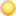 Hướng dẫn thao tác trên hệ thống Một cửa: https://www.youtube.com/watch?v=TmDU6aXD1VI&t=3s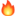 